                                                                                                   проєкт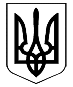 ВЕЛИКОДИМЕРСЬКА СЕЛИЩНА РАДАБРОВАРСЬКОГО РАЙОНУ КИЇВСЬКОЇ ОБЛАСТІР І Ш Е Н Н Я Про надання дозволу на розробку технічної документації із землеустрою щодо встановлення (відновлення) меж земельної ділянки в натурі на місцевостігр. Жук Світлані Дмитрівні Розглянувши заяву гр. Жук Світлани Дмитрівни про надання дозволу на розробку технічної документації із землеустрою щодо встановлення (відновлення) меж земельної ділянки в натурі на місцевості, відповідно до Закону України «Про державний земельний кадастр», ст. ст. 12, 118 Земельного кодексу України, керуючись ст. 26, ч. 1 ст. 59 Закону України «Про місцеве самоврядування в Україні», враховуючи позитивні висновки та рекомендації постійної депутатської комісії з питань земельних відносин та охорони навколишнього природного середовища, Великодимерська селищна рада В И Р І Ш И Л А:1. Надати дозвіл гр. Жук Світлані Дмитрівні на розробку технічної документації із землеустрою щодо встановлення (відновлення) меж земельної ділянки в натурі на місцевості у власність, площею 2,41 га, умовних кадастрових гектарів, для ведення товарного сільськогосподарського виробництва на території Русанівського старостинського округу Великодимерської селищної ради.2. Роботи щодо розробки технічної документації із землеустрою розпочати з укладання договору із землевпорядною організацією, яка має відповідний дозвіл (ліцензію) на їх виконання.3. Технічну документацію землеустрою щодо встановлення (відновлення) меж земельної ділянки в натурі на місцевості розробити та погодити згідно з нормами чинного законодавства України.4. Контроль за виконанням цього рішення покласти на постійну депутатську комісію Великодимерської селищної ради VIII скликання з питань земельних відносин та охорони навколишнього природного середовища.Секретар селищної ради                                                     Антоніна СИДОРЕНКОсмт Велика Димеркавід 22 червня 2023 року №        L-VIIІ